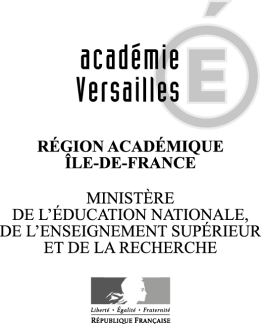 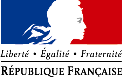 FICHE DE RENSEIGNEMENTSFiche à compléter pour obtenir un transport aérien retraite 				 Mutation les noms et prénoms doivent être libellés en majuscules et être strictement identiques à ceux des documents d’identité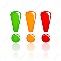 Nom et prénom du demandeur : …………………………………………….……………………………………………………………………………………………………………Téléphone : …………………………………………..……………………………… courriel : ………………………………………………….@..........................................Date et lieu de naissance :…………………………………………………………………………………………………………………….………………………………………………10 premiers chiffres du numéro de sécurité sociale :……………………………………………………………………….……………………………………………………Grade………………………………………………………………….………………………………………………………………………….……………………………………………………Ayants droits :Situation familiale :	  célibataire	 veuf (ve)	marié(e)	divorcé(e) 	PACS 		vie maritaleIndiquez les membres de la famille voyageant avec vous :Vœux Dates de départ souhaitées ( 3 au moins) à partir du : …………………………………1°date : ……………………………………………..2° date : …………………………………………..3° date : ……………………………………………. les réservations seront impérativement effectuées par l’administration compte-tenu des possibilités offertes)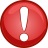 Pour information : 20 % du montant des billets sont à la charge de l’agent (décret n°89-271 du 12 avril 1989, articles 19-20-21 et 22 fixant les conditions et les modalités de règlement des frais de changements de résidence des personnels civils à l'intérieur des départements d'outre-mer, entre la métropole et ces départements, et pour se rendre d'un département d'outre-mer à un autre) Je soussigné(e) ………………………………………………………………………………………………………………….. atteste sur l’honneur, l’exactitude des renseignements fournis.Fait à ………………………………………………………….. le……………………………………………………………Signature de l’intéressé(e) LE DOSSIER DOIT ETRE ADRESSE ACCOMPAGNES DES PIECES JUSTIFICATIVES DANS LES  MEILLEURS DELAIS POUR LA RESERVATION DES BILLETS D’AVION :Copie de l’arrêté d’affection à titre définitif en Outre-MerCopie de l’arrêté de mise à la retraite le cas échéantCopie du dernier bulletin de salaire de l’agent Copie du livret de famille  ou de la carte d’identité pour les agents célibatairesPour les concubins : copie de la carte d’identité du concubin + attestation de vie maritalePour les agents liés par un PACS : copie de l’acte d’enregistrement du PACS + copie de la carte d’identité du partenaireExtrait du jugement de divorce le cas échéant2 dernières déclarations d’impositionAttestation de non prise en charge des frais par l’employeur du conjointCertificat(s) de scolarité pour les enfants à charge de plus de 16 ans et de moins de 20 ans, ou certificat d’apprentissage le cas échéantCopie de la carte d’invalidité pour les enfants atteints d’une invalidité d’au moins 80%NOMPrénom(s)Date de naissanceProfession et coordonnées de l’employeurDate de départ envisagée si les membres de la famille ne partent simultanément à l’agentConjoint ou  concubin ou partenaire lié par un PACSEnfant(s) à charge au sens des prestations familialesAscendants à charge vivant sous le même toit